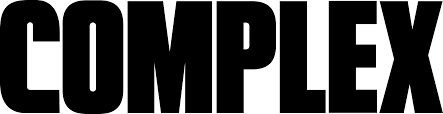 November 14, 20194.33M SubscribersWatch Here: https://www.youtube.com/watch?v=ATb7pgk9o84&feature=youtu.be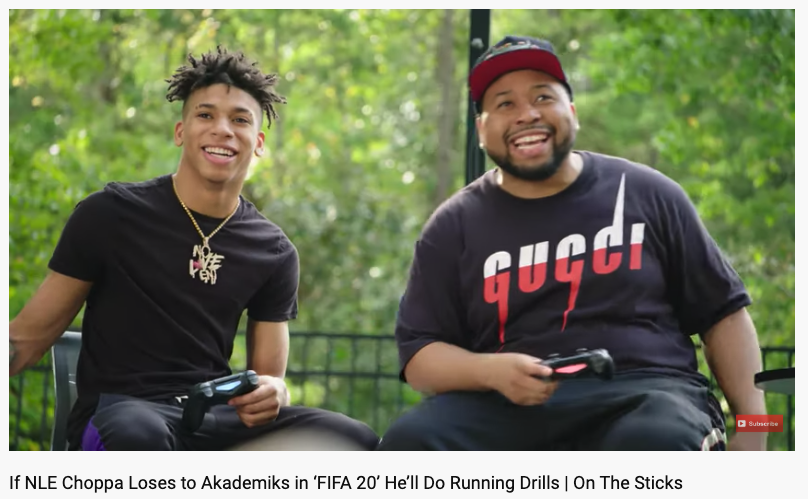 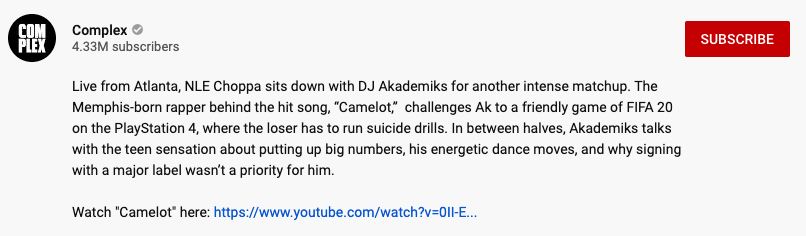 